Муниципальное дошкольное образовательное учреждение«Детский сад №1 общеразвивающего вида» пгт. Троицко-ПечорскМетодическая разработкапо теме «Адаптация детей раннего возраста к условиям дошкольной образовательной организации»Автор: Гром Наталья Григорьевна воспитатель Пгт. Троицко-Печорск 2016г. СодержаниеВведение                                                                                                                  с.3 – 4  Адаптация детей раннего возраста к условиям дошкольной образовательной организации Характеристика понятия «адаптация» и факторы, влияющие на неё с.5-8Особенности поведения детей в период адаптации                         с.8 – 13 Формы работы по организации процесса адаптации ребенка к новым условиям                                                                                             с.13 – 18 Условия успешной адаптации                                                          с.18 – 20 Степени адаптации                                                                            с.20 – 21 Направления психолого-педагогической деятельности по оптимизации процесса успешной адаптации детей к условиям дошкольной образовательной организации                                                                 с.22 – 23 Заключение                                                                                                     с.24 – 25 Список использованной литературы                                                                   с.26Приложения                                                                                                    с.27 – 51 ВведениеПри поступлении в дошкольную образовательную организацию все дети проходят через адаптационный период. Чтобы избежать осложнений и обеспечить оптимальное течение адаптации, необходим постепенный переход ребёнка из семьи в дошкольную организацию.Актуальность.Проблема адаптации ребенка к условиям детского сада возникла с самого начала существования дошкольных организаций и продолжает оставаться актуальной и в наше время. Разлука с матерью, разрушение сложившихся стереотипов жизнедеятельности, новая обстановка, незнакомые люди, отсутствие точек соприкосновения с привычной жизнью – все это факторы, вызывающие стресс и часто приводящие к социальной и психологической дезадаптации ребенка.Важным событием последних лет стало принятие Федерального государственного образовательного стандарта дошкольного образования. Основной ценностью нового нормативного документа стала его ориентация на психолого-педагогическое сопровождение ребенка в процессе социализации и индивидуализации дошкольников. Одной из базовых ценностей ФГОС ДО является поддержание и укрепление всех компонентов здоровья каждого ребенка: физического, нервно-психического и социально-психологического. Эта задача в условиях современного детского сада является приоритетной, особенно в адаптационный период, когда ребёнок находится в состоянии психического и эмоционального напряжения. Базовая ценность - здоровье превращается в воспитательную задачу, которая предполагает создание в стенах детского сада для вновь пришедших детей особой атмосферы, основанной на создании комфортных и уважительных условий для каждого ребенка. Новизна методической разработки: Методическая разработка является рационализаторская, нацелена на      психолого-педагогические условия успешной адаптации детей раннего возраста к дошкольной образовательной организации, на их гармоничное привыкание к детскому саду.Практическая значимость: полученные результаты и предложенная   методика могут быть использованы  воспитателями младших групп, специалистами детского сада и родителями.Цель: создания благоприятных социально-педагогических условий для адаптации детей младшего дошкольного возраста к дошкольной образовательной организации.Задачи:обеспечение охраны нервно-психического здоровья детей;снижение психосоматической заболеваемости в адаптационный период и формирование консультативного блока информации для повышения уровня психолого-педагогической компетентности родителей.1.	Адаптация детей раннего возраста к условиям дошкольной образовательной организации1.1.	Характеристика понятия «адаптация» и факторы, влияющие на неёС поступлением ребенка полуторалетнего возраста в дошкольную образовательную организацию, в его жизни происходит множество изменений: строгий режим дня, отсутствие родителей в течение девяти и более часов, новые требования к поведению, постоянный контакт со сверстниками, новое помещение, таящее в себе много неизвестного, а значит, и опасного, другой стиль общения. Все эти изменения обрушиваются на ребенка одновременно, создавая для него стрессовую ситуацию, которая без специальной организации может привести к невротическим реакциям, таким, как капризы, страхи, отказ от еды, частые болезни и т.д. Эти трудности возникают в связи с тем, что малыш переходит из знакомой и обычной для него семейной среды в среду дошкольной организации.Ребенок должен приспособиться к новым условиям, т.е. адаптироваться. Термин «адаптация» означает приспособление.Сложность приспособления организма к новым условиям и новой деятельности и высокая цена, которую платит организм ребенка за достигнутые успехи, определяют необходимость учета всех факторов, способствующих адаптации ребенка к детскому саду или, наоборот, замедляющих ее, мешающих адекватно приспособиться.Как же формируются у ребенка способности к адаптации? Итак, чтобы избежать стрессовых ситуаций, необходимо грамотно подойти к одной из проблем дошкольной организации – проблема адаптации детей. Общая задача воспитателей и родителей – помочь ребенку по возможности безболезненно войти в жизнь детского сада. Для этого нужна подготовительная работа в семье. Выработка единых требований к поведению ребенка, согласование воздействий на него дома и в детском саду – важнейшее условие, облегчающее его адаптацию.Возрастные особенности, возможности детей, показатели, определяющие, необходимо знать. Но следует учитывать и индивидуальные особенности ребенка.Часто причиной неуравновешенного поведения детей бывает неправильная организация деятельности ребенка: когда не удовлетворяется его двигательная активность, ребенок не получает достаточно впечатлений, испытывает дефицит в общении со взрослыми. Срывы в поведении детей могут произойти и в результате того, что не удовлетворены своевременно его органические потребности – неудобство в одежде, ребенок не своевременно накормлен, не выспался. Поэтому режим дня, тщательный гигиенический уход, методически правильное проведение всех режимных процессов – сна, кормления, туалета, своевременная организация самостоятельной деятельности детей, занятий, осуществления правильных воспитательных подходов к ним является залогом формирования правильного поведения ребенка, создания у него уравновешенного настроения.Как правило, ослабленные дети труднее адаптируются к новым условиям. Они чаще заболевают, труднее переживают разлуку с близкими. Случается, что ребенок не плачет, не выражает внешне негативных проявлений, но теряет в весе, не играет, подавлен. Его состояние должно беспокоить воспитателей не меньше, чем тех детей, которые плачут, зовут родителей.Так же, особого внимания требуют дети со слабым типом нервной системы. Эти дети болезненно переносят любые перемены в их жизни. При малейших неприятностях их эмоциональное состояние нарушается, хотя свои чувства они бурно не выражают. Их пугает все новое и дается оно с большим трудом. В своих движениях и действиях с предметами они не уверенны, медлительны. Таких детей к детскому саду следует приучать постепенно, привлекать к этому близких им людей. Воспитатель должен поощрять, подбадривать и помогать им.Игнорирование воспитателем особенностей типов нервной системы ребенка в период адаптации к дошкольной организации может привести к осложнению в его поведении. Например, строгость к детям не уверенным, малообщительным вызывает у них слезы, нежелание находиться в детском саду. Резкий тон обращения вызывает у легко возбудимых детей излишнее возбуждение, непослушание.В разных ситуациях один и тот же малыш может повести себя по-разному, особенно в период адаптации. Бывает, даже спокойный и общительный ребенок при расставании с близкими начинает плакать и проситься домой, нелегко привыкает к новым требованиям.Поведение ребенка под влиянием сложившихся привычек также приобретает индивидуальный характер. Если он не умеет, есть самостоятельно, то в детском саду отказывается от еды, ждет, чтобы его накормили. Так же, если не знает, как мыть руки в новой обстановке – сразу плачет; если не знает, где взять игрушку – тоже плачет; не привык спать без укачивания – плачет и т.д. поэтому очень важно знать привычки ребенка, считаться с ними.Незнание привычек ребенка значительно осложняет работу воспитателя. Его педагогические воздействия становятся стихийными, нецеленаправленными и часто не дают необходимого результата. Все привычки и навыки каждого вновь поступившего ребенка сразу узнать трудно, да они и не всегда проявляются в новых условиях. Воспитателю необходимо помнить, что ребенок раннего возраста, имеющий необходимые навыки, не всегда может перенести их в новую обстановку, ему необходима помощь взрослого. В домашних условиях ребенок привыкает к характеру применяемых педагогических воздействий, выраженных не только спокойным ровным тоном, но и в тоне строгой требовательности. Тем не менее, строгий тон воспитателя может вызвать испуг. И наоборот, ребенок, привыкший к громким раздраженным указаниям, не всегда выполнит тихие спокойные указания воспитателя.Как уже говорилось, особое значение в период адаптации имеют индивидуальные особенности детей в сфере общения. Есть дети, которые уверенно и с достоинством вступают в новое для них окружение детского сада: они обращаются к воспитателю, к младшему воспитателя, чтобы узнать о чем-нибудь. Другие сторонятся чужих взрослых, стесняются, опускают глаза. А есть и такие дети, которых общение с воспитателем пугает. Такой ребенок старается уединиться, отворачивается лицом к стене, чтобы только не видеть незнакомых людей, с которыми он не умеет вступить в контакт.Опыт общения ребенка с окружающими, полученный им до прихода в детский сад, определяет характер его адаптации к условиям детского сада. Поэтому именно знание содержания потребностей ребенка в общении является тем ключиком, с помощью которого можно определить характер педагогических воздействий на него в адаптационный период.Воспитатель должен установить контакт с ребенком в первый же день. Но если у ребенка не сформирован опыт общения с незнакомыми людьми, на все действия воспитателя он реагирует негативно: плачет, вырывается из рук, стремится отдалиться, а не приблизиться к воспитателю. Ему нужно более длительное время, чтобы привыкнуть, перестать испытывать страх перед воспитателем. Нервозность, слезы мешают ему правильно и быстро воспринять заинтересованное, доброе отношение воспитателя.В таком случае целесообразно разрешить маме побыть в группе. В ее присутствии ребенок успокаивается, страх перед незнакомым взрослым исчезает, ребенок начинает проявлять интерес к игрушкам. Мать должна побуждать его обратиться к воспитателю, попросить игрушку, сказать, какая тетя хорошая, добрая, как она любит детей, играет с ними, кормит. Воспитатель подтверждает это своими действиями: ласково обращается к малышу, дает игрушку, хвалит его костюм, показывает что-то интересное в группе и т.п.Следовательно, на характер привыкания ребенка к условиям дошкольной образовательной организации влияет ряд факторов: возраст ребенка, состояние здоровья, сформированности опыта общения, а также степень родительской опеки.1.2.  Особенности поведения детей в период адаптацииНе все дети при поступлении в группу плачут. Многие приходят в группу уверенно, внимательно рассматривают окружающее, самостоятельно находят занятие. Другие делают это с меньшей уверенностью, но тоже не проявляют особого беспокойства. Они внимательно наблюдают за воспитателем, выполняют предложенные ею действия. И те и другие дети спокойно прощаются с родными, которые приводят их в детский сад, и идут в группу. Например, ребенок, расставаясь с мамой, заглядывая ей в глаза, спрашивает: «Ты меня любишь?» и получив ответ, идет в группу. Он подходит к воспитателю, заглядывает ей в глаза, но задать вопрос не решается. Воспитатель ласково поглаживает его по голове, улыбается, проявляет внимание, тогда ребенок чувствует себя счастливым. Он неотступно следует за воспитателем, подражает его действиям. Поведение ребенка показывает, что он испытывает потребность в общении со взрослыми, в получении от него ласки, внимания. И эта потребность удовлетворяется воспитателем, в котором ребенок находит доброго близкого человека.Некоторые дети, быстро освоившись в новой обстановке группы, умеют сами занять себя. Они не ходят постоянно за воспитателем, но при необходимости спокойно и уверенно обращаются к нему. Лишь в первые дни в их поведении заметна некоторая растерянность, беспокойство. Если ребенок, которого впервые привели в детский сад, никак не хочет оставаться в группе без мамы, то воспитатель предлагает маме остаться с ребенком в группе. Чувствуя, что мама не собирается уходить, ребенок начинает обращать внимание на окружающее. После длительного наблюдения, играет с игрушками, рассматривает красивых кукол, и, наконец, решает сам взять одну из них. В близком человеке он видит опору, защиту от неизвестного и в то же время возможность с его помощью познакомиться с окружающим.Как видно, дети, поступающие в детский сад, ведут себя неодинаково. Особенности их поведения в значительной мере определяются теми потребностями, которые сложились к моменту прихода в группу. Можно выделить примерно три группы детей по присущим им различиям в поведении и потребности в общении (в соответствии с этим далее будут определяться группы адаптации).Первая группа – это дети, у которых преобладает потребность в общении с близкими взрослыми, в ожидании только от них внимания, ласки, доброты, сведений об окружающем.Вторая группа – это дети, у которых уже сформировалась потребность в общении не только с близкими, но и с другими взрослыми, в совместных с ними действиях и получении от них сведений об окружающем.Третья группа – это дети, испытывающие потребность в активных самостоятельных действиях. Если до поступления в детский сад ребенок постоянно находился с мамой или с бабушкой, то утром, когда его приводят в детский сад, с трудом расстается с родными. Затем весь день ожидает их прихода, плачет, отказывается от любых предложений воспитателя, не хочет играть с детьми. Он не садится за стол, протестует против еды, против укладывания спать, и так повторяется изо дня в день.Плач при уходе близкого человека, возгласы типа: «хочу домой!», «где моя мама?», отрицательное отношение к персоналу, к детям группы, к предложениям поиграть – и бурная радость при возвращении мамы (бабушки или другого члена семьи) являются ярким показателем того, что у ребенка не развита потребность общения с посторонними.При поступлении в дошкольную организацию плачут в основном дети, которых можно условно отнести к первой группе (потребность в общении только с близкими людьми).Они глубоко переживают расставание с близкими, т.к. опыта общения с посторонними не имеют, не готовы вступать с ними в контакт.Как правило, чем уже круг общения в семье, тем длительнее происходит адаптирование ребенка в детском саду. Дети, условно отнесенные ко второй группе, до поступления в детский сад приобрели опыт общения со взрослыми, не являющимися членами семьи. Это опыт общения с дальними родственниками, с соседями. Придя в группу, они постоянно наблюдают за воспитателем, подражают его действиям, задают вопросы. Пока воспитатель рядом, ребенок спокоен, но детей он боится и держится от них на расстоянии. Такие дети, в случае невнимания к ним со стороны воспитателя могут оказаться в растерянности, у них появляются слезы и воспоминания о близких. У детей третьей группы четко выявляется потребность в активных самостоятельных действиях и общении со взрослыми. В практике нередки случаи, когда ребенок в первые дни приходит в группу спокойно, самостоятельно выбирает игрушки и начинает с ними играть. Но, получив, например, за это замечание от воспитателя, он резко и в отрицательную сторону меняет свое поведение.Следовательно, когда содержание общения воспитателя с ребенком удовлетворяет потребностям в нем, это общение формируется успешно, ребенок безболезненно привыкает к условиям жизни в детском саду. Трудности адаптации возникают в тех случаях, когда ребенок встречает непонимание, его пытаются вовлечь в общение, содержание которого не отвечает его интересам, желаниям, имеющемуся у него опыту. Воспитателю необходимо знать, что содержание потребности детей в общении в процессе привыкания к детскому саду качественно изменяется. Дети, условно относимые к первой группе, могут при благоприятных условиях быстро достичь уровня общения, характерного для детей второй и даже третьей группы и т.д.В процессе привыкания ребенка к условиям детского сада происходит расширение содержания и навыков общения. Изменение содержания потребности в общении в период привыкания протекает примерно в рамках трех этапов: I этап – потребность в общении с близкими взрослыми как потребность в получении от них ласки, внимания и сведений об окружающем; II этап – потребность в общении со взрослыми как потребность в сотрудничестве и получении новых сведений об окружающем;III этап – потребность в общении со взрослыми на познавательные темы и в активных самостоятельных действиях.Дети первой группы практически должны пройти все три этапа. Их потребность на первом этапе в ласке, внимании, просьбе взять на руки и т.д. трудно удовлетворить в условиях группы. Поэтому адаптация таких детей проходит длительно, с осложнениями (от 20 дней до 2-3 месяцев).Задача воспитателя – создать максимум условий для того, чтобы подвести ребенка ко второму этапу привыкания.С переходом на второй этап для ребенка более характерной станет потребность в сотрудничестве со взрослым и получении от него сведений об окружающем. Длительность этого этапа также зависит от того, на сколько полно и своевременно будет удовлетворена эта потребность.Третий этап привыкания для детей первой группы характеризуется тем, что общение принимает инициативный характер. Ребенок постоянно обращается к взрослому, самостоятельно выбирает игрушки и играет с ними. На этом период адаптации ребенка к условиям общественного воспитания заканчивается.Дети второй группы проходят два этапа в процессе привыкания (от 7 до 10–20 дней). А для детей третьей группы, с первых дней испытывающих потребность в активных самостоятельных действиях и общении со взрослым на познавательные темы,- конечный этап является первым, и поэтому они привыкают быстрее других (от 2-3 до 7-10).Если не будет соответствующим образом организованного общения и игровая деятельность вновь поступившего ребенка, привыкание его не только задержится, но и осложнится. Вот почему воспитателю необходимо знать характерные особенности детей, этапы их привыкания. От того, насколько правильно воспитатель определит потребность, обуславливающую поведение ребенка, создаст необходимые условия, способствующие удовлетворению потребности, будет зависеть характер и продолжительность адаптации ребенка. Если воспитатель не принимает во внимание, какие потребности определяют поведение ребенка, педагогические воздействия его будут бессистемными, случайными по характеру.К сожалению, воспитатель иногда не придает значения организации общения, поэтому часто оно протекает стихийно. Воспитатели учат ребенка играть, учиться, трудиться и очень редко учат его общаться.Как отмечалось, деятельность общения имеет свое содержание и этапы развития. Однако в процессе привыкания определяющее значение имеет не возраст, а развитие форм общения. Так, дети первой группы, независимо от возраста, на первом этапе привыкания непременно нуждаются в непосредственно-эмоциональном общении, и только на втором этапе привыкания – в ситуативно-действенном. Поэтому воспитателем должны быть выбраны и соответствующие средства общения: улыбка, ласка, внимание, жест, мимика и т.д. – на первом этапе. Показ действия, упражнение в нем, совместные действия с ребенком, поручение и т.п. – на втором этапе.Расширение содержания общения тесно связано с развитием предметно-игровой деятельности у детей. В процессе сотрудничества со взрослым ребенок овладевает сначала отдельными действиями с предметами, а в дальнейшем, при многократном упражнении в них под руководством взрослого, формируется самостоятельная предметная деятельность. Таким образом, воспитатель должен учитывать уровень сформированности предметно-игровых действий детей, как и их готовность к общению в действии со взрослыми и с детьми в группе. Итак, необходимым условием для эффективного руководства процессом привыкания детей к детскому саду является продуманная система педагогических воздействий, в которых главное место занимает организация деятельности ребенка, отвечающая потребностям, которые определяют его поведение.1.3. Формы работы по организации процесса адаптации ребенка к новым условиямДля того чтобы ребенок мог по возможности быстро и безболезненно адаптироваться к условиям общественного воспитания, в семье необходимо готовить его к поступлению в детский сад.Многие родители стремятся правильно воспитывать детей, но у них не всегда хватает на это знаний и опыта. В одних семьях излишне опекают детей, считая, что в раннем возрасте ребенок ничего самостоятельно делать не может. Родители предупреждают каждое его действие, любую попытку самостоятельности, ублажают любой каприз. В других семьях бытует мнение, что воспитывать ребенка просто рано, необходим только уход за ним. Есть такие родители, которые относятся к детям раннего возраста как к маленьким взрослым, предъявляя к ним большие и часто непосильные требования. Наконец, встречаются и такие родители, которые считают, что основная роль в воспитании принадлежит яслям, саду, а они только могут оценивать, хорошо или плохо работают воспитатели.Успешная адаптация ребенка к условиям детского сада во многом зависит от взаимных установок семьи и детского сада. Наиболее оптимально они складываются, если обе стороны осознают необходимость целенаправленного воздействия на ребенка и доверяют друг другу. Важно, чтобы родители были уверены в хорошем отношении педагога к ребенку; чувствовали компетентность педагога в вопросах воспитания; но главное – ценили его личностные качества (заботливость, внимание к людям, доброту).Детский сад является той образовательной организацией, которое может и должно дать родителям квалифицированные рекомендации по подготовке ребенка к условиям общественного воспитания. Но, к сожалению, нередко родители встречаются с персоналом детского сада лишь тогда, когда впервые приводят своего ребенка в группу. Подготовка ребенка к семье порой ограничивается словами: «Тебе там будет хорошо!». Родители не всегда в должной мере осознают, что, приходя в детский сад, ребенок попадает в иные условия, существенно отличающиеся от семейных.В семье родители для ребенка являются постоянными воспитателями. В детском саду же воспитатели сменяют один другого, могут быть различны по характеру, требованиям, по тону общения.Если ребенок дома капризничает, совершает нежелательные поступки, одни родители все прощают, другие – наказывают, третьи – внимательно анализируют причины такого поведения. При этом каждый рад и готов забыть все прегрешения ребенка, если он проявит какое-то новое умение, навык, хотя это является закономерным для развития малыша.В условиях воспитания детей раннего возраста в ДОУ индивидуальный подход к ребенку обусловливается, с одной стороны знанием психических и физических его особенностей, да с учетом его эмоционального настроения в данное время, состояния здоровья. С другой стороны воспитатель строго согласует свои действия с программными задачами воспитания и развития малыша. Различный характер реагирования на поступки ребенка - также важная черта, которая отличает условия воспитания в семье от условий в детском саду.Часто ребенок раннего возраста не может быстро и безболезненно привыкнуть к изменениям, особенно если ему в этом не помогает взрослые. Ведь в группе, как правило 20 и более человек, а он привык видеть не более 5-6 человек в своей семье. Поэтому непременным условием благополучной адаптации ребенка является единство требований, приемов и методов воздействия, согласование тактики введения ребенка в систему общественного воспитания.При поступлении ребенка в детский сад особое значение имеет его физическая подготовленность. Организм детей первых лет жизни больше, чем в старшем возрасте подвержен заболеваниям, родители должны закалять их. Необходимо обеспечить малышу пребывание на свежем воздухе в любое время года, проводить с ребенком гимнастику, учить выполнять физические упражнения, развивать навыки ходьбы, бега, лазанья. Важным средством закаливания являются воздушные ванны и водные процедуры, но их нужно выполнять в соответствии с существующими правилами. Одежде ребенка также следует уделять внимание. Если его излишне кутать, то вследствие несовершенства терморегуляции малыш может легко вспотеть, а это ведет к охлаждению организма и простудным заболеваниям. А слишком легкая одежда также может стать причиной заболевания.Одним из факторов, который очень важен для процесса привыкания, является режим дня ребенка в семье. Если в семье дети спят, едят, гуляют в разное время, то они с трудом привыкают к распорядку дня детского сада. Несовпадения домашнего режима с режимом детского учреждения отрицательно влияет на состояние ребенка, он становится вялым, капризным, безразличным к происходящему.Для самочувствия ребенка в адаптационный период большое значение имеет то, в какой мере сформированы у него необходимые культурно-гигиенические навыки и привычки, навыки самообслуживания (одевания, еды и др.), между тем не во всех семьях уделяется достаточное внимание формированию указанных навыков и привычек. Нередко дети двухлетнего возраста приходят в детский сад, не умея самостоятельно есть, не просятся на горшок, не умеют одеваться и раздеваться. Проводя беседы с родителями будущих воспитанников детского сада, педагог должен обращать их внимание на эту сторону воспитания, раскрыть основные закономерности формирования навыков и привычек, их последовательность. Он может показать характерные ошибки, дать советы, как отучить малыша от нежелательных привычек, раскрыть значение своевременного формирования необходимых навыков и полезных привычек для общего развития ребенка и для его хорошего самочувствия в адаптационный период.Воспитатель сам должен проявлять терпение и настойчивость в воспитании навыков и привычек. Но нельзя требовать от ребенка, чтобы он сразу отказался от той или иной привычки, необходимо время.Необходимо вырабатывать у детей культурно-гигиенические навыки терпеливо, спокойно, постепенно усложняя требования. Иначе у ребенка может сложиться отрицательное отношение ко всем режимным процессам.Взрослый должен сначала показать ребенку, где и как сделать что-либо, поупражнять его в действии, а затем давать указания.Научить ребенка вступать в общение с взрослыми и детьми - одна из основных задач родителей при подготовке малыша к поступлению в детское учреждение. На это должна быть направлена работа детского сада с семьей. В период адаптации ребенка к новым условиям жизни происходит своеобразная ломка, переделка сформированных ранее динамических стереотипов, касающихся определенного режима: укладывание, кормление и т.д., а также стереотипов общения.Динамические стереотипы возникают с первых месяцев жизни ребенка и, формируясь в условиях семьи, накладывают отпечаток на его поведение.Поэтому, знакомясь, с каждым ребенком своей группы до его поступления в детский сад, воспитатель узнает особенности его развития и поведения, и если необходимо, вносит соответствующие коррективы в форме совета и убеждения родителей. Для определения готовности детей к поступлению в детский сад и прогноза адаптации применяются психолого-педагогические параметры, которые объединены в три блока: Поведение детей, связанное с удовлетворением органических потребностей; Нервно психическое развитие;Черты личностиИспользуя метод диагностики и анализируя ответы родителей (анкеты представлены в Приложении 1), делается прогноз адаптации ребенка к новым условиям жизни в дошкольной организации, определяются проблемы, которые могут возникнуть в период адаптации, и даются рекомендации по подготовке детей.У родителей остается время, чтобы помочь малышу без особых трудностей перейти от одних условий жизни к другим.Родители приглашаются посетить детский сад вместе с ребенком, чтобы посмотреть в каких условиях он будет находиться, знакомят малыша с детьми, дается ему возможность познакомиться с помещениями группы, показываются игрушки, место для прогулок, занятий физкультурой и т.д. При этом воспитатель старается, как можно больше внимания уделять новому ребенку, старается «влюбить» в себя малыша, чтобы он понял, что если рядом не будет мамы, то ее на время заменит внимательная и добрая «тетя». Даются советы мамам, чтобы они приучали малыша самостоятельности и доступному для его возраста самообслуживанию. Напоминается родителям, что в играх с другими детьми необходимо учить его делиться игрушками, ждать своей очереди на качелях или чтобы поездить на велосипеде и т.п. Чтобы успешно прошла адаптация, используются стихи, песенки, потешки. Во время укладывания, обязательно напевают колыбельную песенку. Иногда во время укладывания может звучать одна и та же спокойная музыка. Это помогает быстрее расслабиться особенно плаксивым детям. Так же лучше засыпают дети с любимой игрушкой, принесенной его родителями.Таким образом, доверие малыша и его родителей к воспитателю само по себе не приходит: воспитатель завоевывает его добрым, неравнодушным отношением к ребенку, умением растить в нем хорошее, великодушием и милосердием. Прибавим к этому культуру общения, тактичность и взаимопонимание - и картина психологии доверия будет достаточно полной.1.4. Условия успешной адаптацииПреобладание эмоциональных контактов свидетельствует о необходимости развития более прогрессивной формы общения. Это не значит, что нужно прекратить личностное общение с ребенком и ограничиться лишь обучением его предметных действиям. Доброжелательность, внимание останутся стержнем общения, основой его дальнейшего развития. Нужно постоянно предлагать ребенку новый тип общения, который поможет ему увлечься предметным миром и овладеть способами взаимодействия с другими людьми.Чтобы ребенку легче было войти в новую социальную среду, наряду с занятиями в семье полезно поощрять его общение с другими людьми. Расширение круга общения в домашней обстановке будет воспитывать в ребенке доверчивость к людям, открытость, умение ладить с ними. Избавление от чрезмерной привязанности к родным поможет ребенку быстрее привыкнуть к новому окружению, легче адаптироваться к условиям дошкольной образовательной организации.Если родителям удалось сформировать у ребенка навыки самообслуживания, умение играть, общаться со сверстниками, если домашний режим дня малыша совпадает с детсадовским и наметился эмоциональный контакт ребенка с воспитателем, то адаптационный период будет безболезненным и коротким.Для успешной адаптации ребенка к детскому саду  рекомендуется создание таких условий:1. Создание эмоционально благоприятной атмосферы в группе.Для успешной адаптации ребенка к условиям образовательной организации необходимо сформировать у него положительную установку на детский сад, положительное отношение к нему. Это зависит, прежде всего, от воспитателей, от их умения и желания создать атмосферу тепла, доброты, внимания в группе. Поэтому организация адаптационного периода начинается с повышения профессионального уровня воспитателей, их психологического просвещения с помощью традиционных и новых методов обучения, развития у них таких качеств, как умение сопереживать, коммуникативные навыки, доброжелательность, организаторские и артистические способности, эмоциональная стабильность и т.д.Второй немаловажный момент – необходимость организации «Праздника знакомства». Воспитатели встречают детей и их родителей, знакомят их с группой, проводят игры, направленные на знакомство детей и родителей между собой.2. Формирование чувства уверенности в окружающем – одна из основных задач адаптационного периода. Для этого необходимо следующее:знакомство детей, их сближение друг с другом;знакомство с воспитателями, установление отношений между воспитателями и детьми, основанных на доверии;знакомство с группой и детским садом, «освоение» их;знакомство с персоналом детского сада;Все это, т.е. знакомство с окружающим, организуется в форме развивающих игр, проведение которых требует от взрослого знания и выполнения определенных условий, таких как:добровольность участия в игре (необходимо добиваться того, чтобы ребенок сам захотел принять участия в предложенной игре);непосредственное участие в игре взрослого, который своими действиями, эмоциональным общением с детьми вовлекает их в игровую деятельность, делает ее важной и значимой для них;многократное повторение игр (дети по-разному и в разном темпе принимают и усваивают новое);специальный наглядный материал (определенные игрушки, различные предметы и т.д.) должен использоваться только в данных развивающих играх (нельзя превращать его в обычный, всегда доступный, так он дольше останется для детей необычным);запрет на оценку действий ребенка типа «Неверно, не так» или «Молодец, правильно»;предоставление ребенку возможности проявить, выразить себя, свой взгляд на мир.1.5. Степени адаптации Разделяют четыре варианта адаптации.легкая адаптация – около месяца требуется семье, чтобы приспособиться к новым условиям.адаптация средней тяжести – семья приспосабливается за два месяца.тяжелая адаптация – требуется три месяца.очень тяжелая адаптация – около полугода и более. Встает вопрос – стоит ли ребенку оставаться в детском саду, возможно, что он – «несадовский» ребенок.Легкая адаптация. Ребенок вступает в контакт по своей инициативе, умеет обратиться с вопросом к другому человеку, может попросить о помощи. Умеет занять себя сам, использует в игре предметы-заместители, например, кормит куклу, способен длительное время удерживать внимание на одной игрушке, его речь хорошо развита, настроение бодрое или спокойное, эмоции легко распознаются. Он умеет играть рядом с другими детьми, доброжелателен к ним.Адаптация средней тяжести. Напряженность первых минут постепенно спадает, ребенок может вступать в контакт по своей инициативе, может развернуть игровые действия. Речь может быть развита как в пределах возрастной нормы, так и ниже или выше ее. На замечания и поощрения реагирует адекватно, может нарушать установленные правила и нормы поведения (социальное экспериментирование).Тяжелая адаптация. Контакт с ребенком удается установить только через родителей. Малыш переходит от одной игрушки к другой, ни на чем не задерживаясь, не может развернуть игровых действий, выглядит встревоженным, замкнутым. О развитии речи можно узнать только со слов родителей. Замечание или похвала специалиста оставляют ребенка либо безучастным, либо он пугается и бежит за поддержкой к родителям.Очень тяжелая адаптация. С ребенком за время первой встречи не удается установить контакта. Родители находятся в слиянии с ребенком, сомневаются в том, что он сможет освоиться в детском саду. Часто родители авторитарны, вступают в конкуренцию со специалистами, демонстрируют свою сверх компетентность во всех вопросах.Что же провоцирует стресс ребенка в период адаптации к детскому саду? Это отрыв от матери. Известно, что в этом возрасте малыш неразрывно связан с мамой. Мама - это самое главное, что есть у него, его воздух, его жизнь. И вдруг мама «обменяла» его на какую-то работу. Предала. Именно так расценивает эту ситуацию трехлетний ребенок. Как произошло, что любимая и самая лучшая на свете мама бросила его в новой обстановке и среди незнакомых детей? Чтобы в этой обстановке «выжить» необходимо вести себя здесь не так, как дома. Но малыш еще не знает этой новой формы поведения и оттого страдает, боясь сделать что-то не так. При легкой степени адаптации ребенок быстро (до 1 мес.) вырабатывает новый стиль поведения. Если этот первый урок выживания пройден успешно, то в дальнейшем малыш быстро адаптируется в любой новой обстановке на протяжении всей жизни. И это один из основных аргументов сторонниковдетского сада. Стресс первых недель провоцирует быстрое развитие всех адаптационных механизмов ребенка, что является для него отличной школой жизни и «заделом» на долгие годы2. Направления психолого-педагогической деятельности по оптимизации процесса успешной адаптации детей к условиям дошкольной образовательной организацииДля оптимизации процесса адаптации к условиям дошкольной образовательной организации необходима четкая и последовательная работа всех сотрудников образовательной организации с привлечением родителей своих воспитанников.Первоочередным является сбор сведений о ребенке, семье. Для этого родителям предлагаются анкеты (Приложение 1), где родители, отвечая на предложенные вопросы, дают исчерпывающую характеристику своему ребенку. В свою очередь сотрудники ДОУ анализируют данные материалы, делают выводы об особенностях поведения ребенка, сформированности его навыков, об интересах и т.п. Это помогает воспитателям правильно общаться с детьми в адаптационный период, помочь детям легче привыкнуть к новым для них условиям.Для оптимизации процесса успешной адаптации к условиям дошкольной организации также необходимо провести работу с семьей – дать квалификационные рекомендации по подготовке ребенка к условиям общественного воспитания (соблюдение режима дня в семье, сформированности необходимых культурно-гигиенических навыков, навыков самообслуживания, умение ребенка вступать в общение со взрослыми и детьми). Проводя беседы с родителями будущих воспитанников детского сада, раскрываются основные закономерности формирования навыков и привычек, их последовательность; значение своевременного формирования необходимых навыков для общего развития ребенка и для его хорошего самочувствия в адаптационный период. До приема детей в группу необходимо проводить родительское собрание, в котором принимают участие заведующий детским садом, старший воспитатель, педагог-психолог, медицинские сестры и, конечно, воспитатели групп детей раннего возраста. Специалисты раскрывают особенности работы детского сада,групп детей раннего возраста, знакомят с направлениями педагогической деятельности образовательной организации, отвечают на вопросы родителей.Для организации успешной адаптации детей раннего возраста, воспитатели составляют план воспитательно-образовательной деятельности воспитателей. При этом выбирают разнообразные направления работы: консультации для родителей (Приложение 2);памятки (Приложение 3);элементы устного народного творчества – потешки к разным видам деятельности (Приложение 4);игры, направленные на создание эмоционально благоприятной атмосферы в группе, сближение детей друг с другом и с воспитателем, формирование доверительных отношений (Приложение 5); игры, направленные на освоение окружающей среды ребенком (Приложение 6); игры, направленные на снятие психоэмоционального напряжения (Приложение 7); Таким образом, совместная деятельность педагогов дошкольной образовательной организации и родителей является залогом успешной адаптации ребенка к условиям дошкольной организации.ЗаключениеСемья – социальная общность, которая закладывает основы личностных качеств ребенка. При жизни в определенных, устойчивых условиях ребенок постепенно приспосабливается к влияниям окружающей среды: к определенной температуре помещения, к окружающему микроклимату, к характеру пищи и т.д. Поступление в детский сад изменяет почти все условия жизни маленького ребенка. Именно сотрудники детского сада и родители, объединив свои усилия, обеспечивают малышу эмоциональный комфорт.Поэтому на сегодняшний день актуальна тема адаптация детей раннего возраста к условиям дошкольного образовательного учреждения.Проблеме адаптации особое внимание уделяли такие педагоги, как Н.Д. Ватутина, Н.Ф. Виноградова, Т. А. Куликова, С. А. Козлова, М.Л. Печора, Р. В. Тонкова-Ямпольская, В.А. Сухомлинский.Из всего вышесказанного, можно сделать  вывод: период адаптации – тяжелое время для малыша, но в это время тяжело не только детям, но и их родителям. Поэтому очень важна совместная работа воспитателя с родителями.Важным фактором, влияющим на характер поведения ребенка в процессе привыкания, является личность самого воспитателя, который должен любить детей, быть внимательным и отзывчивым по отношению к каждому ребенку, уметь привлечь его внимание. Воспитатель должен уметь наблюдать и анализировать уровень развития детей и учитывать его при организации педагогических воздействий, должен уметь управлять поведением детей в сложный для них период привыкания к условиям дошкольной организации.Таким образом,  используя подобранный материал, были достигнуты следующие результаты: Прошли адаптацию 32 воспитанника в возрасте от 1,5 до 2 лет, из которых в легкой степени - 55%, средней степени – 45%, в  тяжелой форме – 0%, в очень тяжелой – 0%. Средняя посещаемость воспитанников ясельной группы составила 18 - 20 человек. Индекс здоровья в ясельной группе составил 20%, количество не болевших детей – 5.  Список использованной литературыАванесова В.Н. Обучение самых маленьких в детском саду. –М: Просвещение, 2005.Аксарина М.Н. Воспитание детей раннего возраста. –М.: Медецина 2007Алямовская В.Г. Ясли – это серьезно.– М.:ЛИНКА-ПРЕСС ,1999.Белкина Л.В. Адаптация детей раннего возраста к условиям ДОУ. – Воронеж: Учитель, 2006Ватутина Н.Д. Ребенок поступает в детский сад: Пособие для воспитателей дет сада/- М.: Просвещение, 2003Волков Б.С., Волкова,Н.В. Психология общения в детском возрасте. - М.: Педобщество,2003, 240с.Печора К.Л., Пантюхина Г.В. Дети раннего возраста в дошкольных учреждениях- М.: Владос, 2007Роньжина А.С. Занятия психолога с детьми 2-4 лет в период адаптации к дошкольному учреждению - М.: Книголюб, 2000Приложение 1Анкета для родителейУважаемые родители, мы будем благодарны, если вы ответите на эти вопросы.Ваши ответы помогут нам лучше узнать ваших малышей и облегчить его жизнь в адаптационный период.ПоведениеПреобладающее настроение вашего ребенка (бодрое; уравновешенное или раздражительное; неустойчивое; подавленное ).Характер засыпания (быстро; в течении 10 минут; очень медленное; медленное).Характер сна (спокойный; неспокойный).Аппетит вашего ребенка (хороший; избирательный; неустойчивый; плохой)Отношение вашего ребенка к высаживанию на горшок (положительное; отрицательное). Навыки опрятности (просится на горшок; не просится, но бывает сухой; не просится; ходит мокрый).Нежелательные для этого возраста привычки (сосет палец или пустышку; раскачивается, когда спит или сидит).ЛичностьПроявление познавательных потребностей в повседневной жизни и при обучении.Проявляет ли ребенок интерес к игрушкам, предметам дома и в новой, незнакомой обстановке?______________________________________Интересуется ли действиями взрослых?__________________________Внимателен ли он при этом, активен ли он, усидчив?______Инициативность в игровой деятельности (может или не может найти без посторонней помощи себе занятие; может или не может самостоятельно подготовится к игре)?______________________________________________Инициативность во взаимоотношениях со взрослыми (вступает в контакт по собственной инициативе; не вступает в контакт)?_________Инициативность в отношениях с детьми (вступает в контакт по собственной инициативе; не вступает в контакт)?________________________Самостоятельность в игре (умеет играть самостоятельно в отсутствии взрослого; не умеет играть самостоятельно)?__________________________Приложение 2Консультация для родителей: Советы родителям в адаптационный период1. Начать водить ребенка в ясли за месяц до выхода мамы на работу.2. Первое время приводить ребенка на 2-3 часа.3. Если ребенок трудно привыкает к детскому саду (1 группа адаптации), то мама может находиться в группе вместе с ребенком, чтобы познакомить ребенка с окружающей его обстановкой и “влюбить” в воспитателя.4. Сон и еда являются стрессовыми ситуациями для детей, поэтому в первые дни пребывания ребенка в детском саду не оставляйте его на сон и прием пищи.5. Первые 2-3 недели ребенка рекомендуется приводить и забирать одному и тому же члену семьи.6. В период адаптации, в связи с нервным напряжением, ребенок ослаблен и в значительной мере подвержен заболеваниям. Поэтому в его рационе должны быть витамины, свежие овощи и фрукты.7. Тщательно одевать ребенка на прогулку, чтобы он не потел и не замерзал, чтобы одежда не стесняла движений ребенка и соответствовала погоде.8. Помнить, что период адаптации – сильный стресс для ребенка, поэтому нужно принимать ребенка таким, какой он есть, проявлять больше любви, ласки, внимания.9. Если у ребенка есть любимая игрушка, пусть он берет ее с собой в детский сад, с ней малышу будет спокойнее.10. Интересоваться поведением ребенка в детском саду. Советоваться с воспитателем, медиками, психологом, для исключения тех или иных негативных проявлений.11. Не обсуждать при малыше волнующие вас проблемы, связанные с детским садом.Приложение 3Памятка родителям по сопровождению процесса адаптации ребёнкаКак вести себя с ребёнком:Показать ребёнку его новый статус (он стал большим);Не оставлять его в детском саду на длительные сроки в первые дни;Обратить внимание на положительный климат в семье;Следует снизить нервно – психическую нагрузку;Сообщить заинтересованным специалистам о личностных особенностях ребёнка, специфике режимных моментов и т. д.;При выраженных невротических реакциях не посещать учреждение несколько дней.Как не надо себя вести:Отрицательно отзываться об учреждении, его специалистах;Не обращать внимания на видимые отклонения в поведении ребёнка;Препятствовать контактам с другими детьми;Увеличивать нагрузку на нервную систему;Одевать ребёнка не по сезону;Конфликтовать дома, наказывать ребёнка за капризы.Что делать, если ребёнок начал ходить в детский сад:Установите тесный контакт с работниками детского сада.Приучайте ребёнка к детскому саду постепенно.Не оставляйте ребёнка в саду более чем на 8 часов.Сообщить воспитателям о привычках и склонностях ребёнка.С 4-го по 10-й день лучше сделать перерыв в посещении детского сада.Поддерживайте дома спокойную обстановку.Не перегружайте ребёнка новой информацией.Будьте внимательны к ребёнку, заботливы и терпеливы.Что делать, если ребёнок плачет при вставании с родителями:Рассказывайте ребёнку, что ждёт его в детском саду.Будьте спокойны, не проявляйте перед ребёнком своего беспокойства.Дайте ребёнку с собой любимую игрушку или какой-то домашний предмет. Принесите в группу свою фотографию.Придумайте и отрепетируйте несколько разных способов прощания (например, воздушный поцелуй, поглаживание по спинке).Будьте внимательны к ребёнку, когда забираете его из детского сада.7.      После детского сада погуляйте с ребёнком в парке, на детской площадке. Дайте ребёнку возможность поиграть в подвижные игры.8.      Устройте семейный праздник вечером.9.      Демонстрируйте ребёнку свою любовь и заботу.10.  Будьте терпеливы.Приложение 4 Картотека потешек в разных видах деятельностиПриложение 5Игры, направленные на создание эмоционально благоприятной атмосферы в группе, сближение детей друг с другом и с воспитателем, формирование доверительных отношений ИДИ КО МНЕВзрослый отходит от ребенка на несколько шагов и манит его к себе, ласково приговаривая: «Иди ко мне, мой хороший!». Когда ребенок подходит, воспитатель его обнимает: «Ах, какой ко мне хороший Коля пришел!» Игра повторяется.ПРИШЕЛ ПЕТРУШКА Воспитатель приносит Петрушку, рассматривает его с детьми. Петрушка гремит погремушкой, потом раздает погремушки детям. Они вместе с Петрушкой встряхивают погремушки и прячут их за спиной.ХОРОВОДВоспитатель держит ребенка за руки и ходит по кругу, приговаривая:                                              Вокруг розовых кустов,                                             Среди травок и цветов                                             Кружи, кружим хоровод.                                             До того мы закружились,                                            Что на землю повалились.                                                      БУХ!При произнесении последней фразы оба «падают» на землю.Вариант игры:                                             Вокруг розовых кустов,                                             Среди травок и цветов,                                             Водим, водим хоровод.                                             Как заканчиваем круг,Дружно прыгаем мы вдруг                                             Гей!Взрослый и ребенок вместе подпрыгивают.ПОКРУЖИМСЯВоспитатель берет мишку, крепко прижимает его к себе и кружится с ним. Дает другого мишку малышу и просит так же покружиться, прижимая к себе мишку.Затем взрослый читает стишок и действует в соответствии с его содержанием. Дети вслед за ним выполняют движения.Я кружусь, кружусь, кружусь,                                        А потом остановлюсь.                                        Быстро-быстро покружусь,                                        Тихо-тихо покружусь,                                        Я кружусь, кружусь, кружусь                                        И на землю повалюсь!СОЛНЫШКО И ДОЖДИКДети присаживаются на корточки позади стульев, расположенных на некотором расстоянии от края площадки или стены комнаты, и смотрят в «окошко» (в отверстие спинки стула). Воспитатель говорит: «На небе солнышко! Можно идти гулять». Дети бегают по всей площадке. По сигналу: «Дождик! Скорей домой!» - бегут  к стульчикам и присаживаются за ними. Игра повторяется. Вместо стульев можно использовать зонтик: когда «идет дождик» - дети прячутся под раскрытый зонтик, когда «светит солнышко» - педагог закрывает зонтик, а дети бегают по всей площадке.МЯЧИКДети рассаживаются полукругом на коврике, воспитатель располагается напротив детей. Ведущий держит мяч, называет свое имя и имя того, кому катит мяч. Таким образом, дети быстрее запоминают имя воспитателя и имена своих сверстников. В дальнейшем игру  можно разнообразить, например:  рассадить детей кружочком, чтобы они  могли катать мяч друг другу.ИГРА С  СОБАЧКОЙ Воспитатель держит в руках собачку и говорит:Гав-гав! Кто там?          Это песик в гости к нам.           Я собачку ставлю на пол.        Дай собачка Пете лапу!Затем подходит с собачкой к ребенку, имя которого названо, предлагает взять ее за лапу и поздороваться. При повторении игры воспитатель называет имя другого ребенка. КЛУБОЧЕКВариант 1:  Дети садятся в круг (можно с родителями, или предложить родителям роль ведущего). Ведущий держа в руках клубочек, обматывает нитку вокруг пальца  и передает клубочек другому участнику, задавая вопрос (например: Как тебя зовут? Хочешь ли ты со мной дружить? Что ты любишь? Чего ты боишься? и т.д.). Воспитатель помогает взять клубочек ребенку, обмотать вокруг пальчика, ответить на вопрос и передать другому.  Таким образом, определяется,  у кого из участников  возникло затруднение в общение.Вариант 2: Ведущий  сидит в центре круга и катает клубочек каждому участнику, проговаривая при этом, следующее, например: «Сейчас клубочек покатится к мальчику с голубыми глазками, или к девочке с красивым бантиком и т.д. Предлагает участникам вернуть клубочек ведущему.   СЕКРЕТВсем участникам ведущий раздает по «секрету» из красивого сундучка или шкатулки  различный, привлекательный бросовый материал (фантики, крупные пуговицы, старые часы и т.д.). Кладет в ладошку и зажимает в кулачок. Участники ходят по помещению.  Воспитатель помогает любопытным  детям  совершить обмен, следит за обменом, помогает более робким найти общий язык с каждым участником.  По окончании игры маленькие «секретики»  остаются в подарок детям.ПАРОЧКИДля игры необходимы вырезанные из  бумаги, картона  любые пары силуэтных предметов (можно «оригами»), количество пар, равно количеству пар участников игры. Ведущий раскидывает  предметы, дети расходятся по группе, выбирая наиболее понравившийся предмет. Воспитатель помогает отыскать такой же предмет у другого участника игры. По окончании, детям предлагается раскрасить свои предметы. Ведущий наблюдает за тем, как дети рисуют, делят карандаши.  ДОБРОЕ ЖИВОТНОЕУчастники садятся в круг, ведущий передает по кругу любой игровой персонаж (кошечка, собачка и т.д.), предлагая следующие действия. Сейчас кошечка мягкая, пушистая, добрая будет слушать, как мы дышим, прикладывая кошечку к грудке, ласкать, прикладывая к ручкам,  ножкам. Обращение к детям по имени, в ласковой форме. РАЗДУВАЙСЯ ПУЗЫРЬ!Дети с воспитателем делают тесный кружок – это «сдутый» пузырь. Все начинают его «надувать»: наклонив головы вниз, дуют в кулачки, составленные один под другим, как в дудочку. При каждом «вдувании» делают шаг назад, будто пузырь немного увеличился. Затем все берутся за руки, идут по кругу со словами:Раздувайся пузырь, раздувайся большой,                               Оставайся такой, да не лопайся!Получается большой, растянутый круг. Затем ведущий говорит: «Хлоп!» - пузырь лопнул. Все сбегаются к центру круга или разбежаться по комнате (разлетелись пузырьки).ЛОВИ-ЛОВИ!Для проведения этой игры необходима палочка длиной 0,5 –0,75 см. с прикрепленной к ней лентой, оканчивающейся легким мячиком (его можно сшить из кусочка яркой ткани, набив ватой или лоскутками). Все становятся в круг, ведущий с палочкой – в центре. «Лови-лови!» - говорит ведущий, подходя то к одному, то к другому ребенку. Задача участников игры – схватить мяч, который почему-то все время подлетает вверх, заставляя детей тянуться, подпрыгивать.Воспитателю необходимо учитывать, что игра очень возбуждает детей, может вызвать излишний шум в группе. Ее можно проводить на прогулке или после дневного сна, нельзя лишь запрещать детям веселиться от души, превращать игру в постоянные одергивания.ПОД ЗОНТОМ Взрослый показывает детям яркий зонт. «Ой, кажется, дождик капает (вытягивает руку, проверяет, идет ли дождь). Дождь пошел. Надо скорее зонтик открыть, своих ребяток спрятать от дождя. Зонтик открывайся быстрее! Открылся! Скорее, скорее, бегите все ко мне под зонт! Всех спрячу: и Петю, и Олю (называет каждого ребенка по имени). Вот как хорошо. Все ребятки спрятались под зонт! Все, дождик кончился. Можно теперь побегать по лужам. Побегали? Ой, кажется, опять дождик начинается. Скорее прячьтесь ко мне под зонтик!» Игра повторяется 2-3 раза.ЗАЙКАДети, взявшись за руки , вместе с воспитателем ходят по кругу. Один ребенок – «зайка» - сидит в кругу на стуле («спит»). Воспитатель поет песенку:Зайка, зайка, что с тобой?  Ты сидишь совсем больной.                                                  Ты не хочешь поиграть,  С нами вместе поплясать.                                                  Зайка, зайка, попляши                                                  И другого отыщи.После этих слов дети останавливаются и хлопают в ладоши. «Зайка» встает и выбирает ребенка, называя его по имени, а сам встает в круг. Игра повторяется.ЕЛЕ-ЕЛЕ, ЕЛЕ-ЕЛЕ Дети вместе со взрослым бегу по кругу. Воспитатель говорит или поет:                                               Еле-еле, еле-еле                                               Завертелись карусели,                                               А потом, а потом                                                Все бегом, бегом, бегом!                                               Тише, тише, не бегите,                                               Карусель остановите.                                               Раз и два, раз и два,                                               Вот и кончилась играЗДРАВСТВУЙ КОТИКВзрослый надевает на руку куклу кота или другого животного, а дети здороваются с игрушкой, называя себя ласковым именемДОБРЫЕ ЭЛЬФЫВзрослый рассказывает сказку: когда-то давно люди не умели спать и очень уставали. Тогда эльфы решили им помочь:  они стали прилетать ночью и нежно их гладили, успокаивали и посылали им добрые сны. Дети делятся на две группы. Одна - эльфы. Другая - люди. Люди лежат на коврике, а эльфы их гладят и убаюкивают. Затем дети меняются ролями.Приложение 6Игры, направленные на освоение окружающей среды ребенком НАЙДИ ИГРУШКУВедущий прячет небольшую игрушку в группе, в одном из ее помещений, после чего предлагает остальным найти ее. Сначала ее найти не так сложно, например:«Игрушка лежит на подоконнике в приемной (раздевалке). Затем сложнее:«Игрушка лежит в спальной комнате, под подушкой на Надиной кровати». После того, как игрушка найдена, надо сказать, что она там делала (собиралась на прогулку, спала и т. д.) Позже можно загадывать местоположение игрушки иначе: через функцию помещения («Моет посуду»), через ее действия («Лежит тихо, закрыв глаза») и т. д.ЧЬИ ВЕЩИ? Цель данной игры – закрепить имена работников детского сада.Для этого необходимо заготовить атрибуты различных профессий (градусник, половник, гармошка или др. музыкальный инструмент и т. д.). Воспитатель говорит, что к ним в группу приходили разные люди и все они забыли какую-нибудь свою вещь. И просит ребят помочь разобраться – сам он не помнит, где  чье.ПРЯЧЕМ МИШКУ Воспитатель прячет знакомую детям так, чтобы она немного была видна. Говоря: «Где мишка?», ищет его вместе с детьми. После того как игрушка будет найдена, воспитатель проговаривает место, где была спрятана игрушка, например: «Наш мишка спрятался на полочке, где  стоят все машинки», или «мишка спрятался в корзинке для мячиков». СОБИРАЕИ ИГРУШКИПригласите ребенка помочь вам собрать разбросанные игрушки, в которые он играл. Сядьте рядом с малышом, дайте в руки игрушку и вместе с ним положите ее на место. Затем дайте другую игрушку и попросите самостоятельно положить ее на место. Пока вы складываете игрушки напевайте что-нибудь вроде: «Мы игрушки собираем, мы игрушки собираем! Тра-ля-ля, тра-ля-ля, их на место убираем». Или:А теперь за дело дружно,                        Динь-ля-ля, динь-ля-ля!Убирать игрушки нужно!                        Кушать (гулять, спать) нам уже пора!Мигом мы взялись за дело-                     Все машины ждут, И работа закипела!                                   Куклы, мишки ждут,                                                                    Когда к ним подойдут                                                                    И на место уберут.Приложение 7Игры, направленные на снятие психоэмоционального напряжения ДОЖДЬДанную игру можно проводить индивидуально каждому ребенку и с подгруппой детей. Дети встают или садятся друг за другом «Паровозиком» и выполняют следующие движения.Дождь! Дождь! Надо нам расходиться по домам (хлопаем ладонями по спине)Гром! Гром! Как из пушек, нынче праздник у лягушек(поколачивание кулачками)Град! Град! Сыплет град! Все под крышами сидят. (постукивание пальчиками)Только мой братишка в луже (поглаживание спины ладошками)Ловит рыбу нам на ужин.Дети поворачиваются на 180 градусов и делают массаж еще раз.ЛЯГУШАТАВыполнять движения, соответствующие тексту.Лягушата встали, потянулись           А потом, потом, потом                      И друг другу улыбнулись.                Ножками затопали                        Выгибают спинки,                            Хлоп-хлоп тут и там,                                Спинки – тростинки.                         Хлопают ладошки                                                            Ручками захлопали                          Нас уже по ножкамПостучим ладошкой                         Погладили ладошки и ручки, и ножкиПо ручкам мы немножко                 Лягушата скажут: «Ква!»Грудку мы чуть-чуть побьем          Прыгать весело, друзья!»И немного по бокам.РАССКАЖИ СТИХИ РУКАМИЭта игра позволяет детям раскрепоститься, почувствовать себя уверенными,  Сначала воспитатель читает стихотворение, затем читает еще раз и одновременно выполняет движения, потом воспитатель еще раз читает стихотворение и показывает его вместе с ребятами:ЗайкаЗаинька-зайка,                                 (Дети прыгают, поджав руки, имитируя зайку)Маленький зайка,                            (Садятся на корточки)Длинные ушки                                 (Приставляют ладошки к голове)Быстрые ножки                                (встают, топают ногами)Заинька-зайка, маленький зайка    (Обхватывают себя руками, изображая страх)Деток боишься, зайка-трусишка.МишкаМишка, мишка косолапый,        (Идут переваливаясь)Мишка по лесу идет,мишка хочет сладких ягод        (огладить себя по животу)Да никак их не найдет              (Развести руки в стороны)Вдруг увидел много ягод и тихонько зарычал.Подошли к мишутке детки,    (Помаршировать)Мишка громко зарыдал.         (Кулачками потереть глаза).Далее приводятся просто тексты стихотворений, движения придумываются вместе с детьми.СтолярыМы пилим, пилим доску, с утра у нас дела.Стальные зубы остры – легко идет пила.Вжик-вжик, вжик-вжик.Бежит, бежит послушно рубанок вдоль доски,И беленькие стружки свернулись в завитки. Шух-шух, шух-шух.А нука веселее ударим молотком,Покрепче, попроворнее мы гвоздики забьем.Тук-тук, тук-тук.ЗарядкаСкачет лягушонок, ква-ква-ква,Плавает утенок, кря-кря-кря.Все вокруг стараются, спортом занимаются!Быстрая синица, тюр-лю-люВ воздухе резвится, тюр-лю-лю.Все вокруг стараются, спортом занимаются!Прыгает козленок, ме-ме-ме,А за ним ягненок, бе-бе-бе.Все вокруг стараются, спортом занимаются!Вот мы на заряядке, раз-два-три,Утром на  площадке, раз-два-триВидите, стараемся, спортом занимаемся!ОВОЩИ ОТДЫХАЮТ.Выполнять движения, соответствующие тексту.		Устали овощи, сели отдыхать.		Отдувается капуста: «Ах! Ах!»	Обмахивать лицо ладошками.		Морковка: «Эх! Эх!»	Хлопать по коленям.		Горох: «О – хо - хох!»	Легко ударять пальчиками по коленям.		Огурец: «Ух! Ух!»	Хлопать в ладоши.ЗВЕРИ И ПТИЦЫ СПЯТОбошел Медведь весь лесИ в берлогу спать залез.Лапу в пасть засунул онИ увидел сладкий сон.Дети ложатся на спину на ковер и закрывают глаза.Дети на спину леглиИ, как и Мишка, видят сны.(Звучит фонограмма колыбельной.)Тише, тише, не шумите,Наших деток не будите!Звучание меняется, дети слышат пение птиц(звучит фонограмма или пьеса «Все птички в гости к нам»).Птички станут щебетать,Будем глазки открывать,Просыпаться и вставать.Дети открывают глаза, встают с ковра.СОЛНЕЧНЫЕ ЗАЙЧИКИВоспитатель зеркальцем пускает солнечных зайчиков и говорит при этом:Солнечные зайчики                                                  Играют на стенеПомани их пальчиком,                                               Пусть бегут к тебе!По сигналу «Лови зайчика!» дети пытаются его поймать. Игра повторяется 2-3 раза.ЧУДЕСНЫЕ КАМЕШКИРаздайте детям по два камешка и пригласите ими поиграть: постучать камешками друг о друга; постучать своими камешками о камешки других детей и т. д. Потом вы сами включаетесь в игру, весело постукивая по камешкам детей и припевая.КТО В КУЛАЧКЕВоспитатель раскрывает кисти рук и шевелит пальцами. Затем плотно сжимает кулаки таким образом, чтобы большие пальцы оказались внутри. Показывает ребенку несколько раз и просит его повторить. Возможно придется помочь ему убрать большой палец в кулак. Читает стишок и вместе с ребенком выполняет движения.                       Кто залез ко мне в кулачок?Это, может быть, сверчок? (Сжать пальцы в кулак)                       Ну-ка, ну-ка, вылезай!                       Это пальчик? Ай-ай-ай! (выставить вперед большой палец)ИГРА С КИСТЯМИ РУК.Выполняя движения, воспитатель просит ребенка повторять их. Взрослый опускает пальцы вниз и шевелит ими – это «струи дождя». Складывает пальцы каждой руки колечком и прикладывает к глазам, изображая бинокль. Рисует пальцем – «кисточкой» кружки на щеках ребенка, проводит сверху вниз линию по его носу и делает пятнышко на подбородке. Стучит кулаком о кулак, хлопает в ладоши. Чередуя такие действия, воспитатель создает определенную последовательность звуков, например: стук-хлоп, стук-стук-хлоп, стук-хлоп-хлоп и т. п. МЫ ТОПАЕМ НОГАМИИграющие стают в круг на таком расстоянии друг от друга, чтобы при движении не задевать друг друга. Воспитатель вместе с детьми произносит текст медленно с расстановкой, давая им возможность сделать то, о чем говорится в стихотворении:Мы топаем ногами,Мы хлопаем руками,Мы руки поднимаем,Мы руки опускаем,Мы руки подаем. (дети берутся за руки, образуя круг)Мы бегаем кругом.Через некоторое время воспитатель говорит «Стой». Все останавливаются. Игра повторяется.МЫШКИ И МИШКИВсе дети стоят в кругу. Воспитатель показывает ребятам, как рычит медведь (Э-э ) и как пищит мышка («Пи-пи»). По команде воспитателя «Медведь» дети ходят по комнате и рычат: «Э-э». По сигналу «Мышка» дети приседают и пищат: «Пи-пи».Приложение 8 Рекомендации воспитателю в период адаптации детей к ДОУ1. Во время адаптационного периода нужно использовать гибкость в режимных процессах: принимать детей сначала на 2 часа, затем удлинять время пребывания с учетом того, как быстро ребенок привыкает. 2. Новых детей следует принимать на адаптацию постепенно, в неделю не более двух малышей.3. К детям нужно проявлять индивидуальный подход, особенно к очень чувствительным, замкнутым, сильно плачущим.4. Воспитатель должен быть снисходительным к плачу детей, отзывчивым на просьбы их родителей, внимательным, спокойным, способным обеспечить группе благополучный эмоциональный климат.5. Воспитатель должен быть хорошим актером: уметь вовремя рассказать сказку, спеть песенку, знать много произведений устного народного творчества: потешек, пестушек, колыбельных песен, чтобы при случае отвлечь ребенка; использовать игры-забавы в качестве сюрпризного момента.6. Важное место должно занимать сотрудничество с родителями. Нужно так построить работу, чтобы с обеих сторон к ребенку предъявлялись единые требования.7. Наглядная информация должна быть яркой, насыщенной, нести смысловую нагрузку и быть актуальной на данный момент.8. Детские работы необходимо выставлять для обозрения родителям, чтобы они могли видеть, чем занимается ребенок в группе, и обсудить с ним успехи.9. При необходимости следует направить родителей за помощью к другим специалистам детского сада (старшему воспитателю, музыкальному руководителю, медсестре и др.).10.Использовать элементы телесной терапии (брать ребёнка на руки, обнимать, поглаживать).Режимный момент Потешки Потешки Сон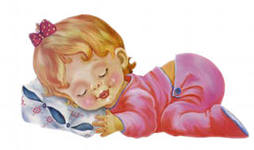 А КУДА ПОЕДЕМ ДНЕМ, ПЕРЕД СНОМСо станции Топтушкино,До станции КроватьСкорей добраться нужно нам!И - чуточку поспать!На станции ВставайкиноПроснешься - выйдешь сам!И побежишь в Играйкино,К друзьям и чудесам!Ну а пока приехалиНа станцию Кровать!На этой сонной станции                                                Так сладко засыпать...Вот лежат в кроватке
Розовые пятки.
Чьи это пятки –
Мягки да сладки?
Прибегут гусятки,
Ущипнут за пятки.
Прячь скорей, не зевай,
Одеяльцем накрывай!Бай, бай, бай, бай,Ты, собаченька, не лайИ в гудочек не гудиНаших деток не буди.Наши детки будут спатьДа большими вырастать.Они поспят подольше,Вырастут побольше.Спи, усни, детка Андрюшенька.Все ласточки спят,Все касаточки спят,Нашему АндрюшенькеСпать велят.Ходит сон по лавочкеВ красненькой рубашечке,А Сониха - по другой-Сарафанец голубой.Они вместе идут,Дрему Катеньке несут.Байки-побайки,Прискакали зайки,Стали люльку качать,Сладку дрему навевать.Стали в дудки играть,Начал Миша засыпать.Кормление 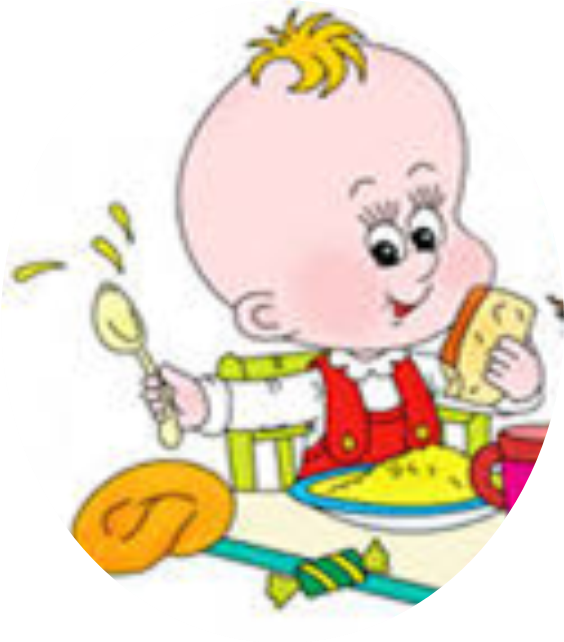 Кушай кашку, девочка,
Девочка-припевочка,
Кушай кашку, подрастай,
Всем на радость вырастай!Вот и полдник подошел,Сели дети все за стол.Чтобы не было беды,Вспомним правила еды:Наши ноги не стучат,Наши язычки молчат.За обедом не сори,Насорил — так убери.Кормление А у нас есть ложкиВолшебные немножко.Вот — тарелка, вот — еда.Не останется следа.На моей тарелочкеРыженькая белочка,Чтоб она была видна,Все съедаю я до дна.Кормление Глубоко и мелко,Корабли в тарелке,Вот кораблик плывет,Заплывает прямо в рот.Умница, Катенька,Ешь кашку сладеньку,Вкусную, пушистую,Мягкую, душистую.Кормление Ну и каша! 
Так в рот и просится!
Нос и щеки наелись досыта.
Подбородку тоже досталось. 
И мизинчик
Попробовал малость. 
Чуточку съели
Лобик с макушкою, 
Остальное ушки докушали!Пошёл котик на торжок, 
Купил котик пирожок, 
Пошёл котик на улочку, 
Купил котик булочку. 
Самому ли есть
Или Машеньке снесть? 
Я и сам укушу, 
Да и Машеньке снесу.Кормление Посадим на ложкуКапустку, картошку — и спрячем!Попробуй найди!Не видно на ложкеКапустки, картошки.И нет на тарелке — гляди!Жили-были сто ребят,Все ходили в детский сад.Все садились за обед,Все съедали сто котлет.Все потом ложились спать.Начинай считать опять.Гигиенические процедуры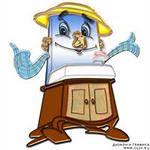 Кран, откройся,Нос, умойся!Мойтесь сразу оба глаза!Мойтесь уши, мойся шейка!Шейка, мойся хорошенько!Мойся, мойся, обливайся,Грязь, смывайся! Грязь, сдавайся!Лейся, чистая водичка,Ты умой мне чисто личико,Шейку, ручки умывай,Ничего не забывай!Мылом, мылом чисто мойся,Ни о чем не беспокойся.Мыло не кусается, просто умывается.Гигиенические процедурыАй, лады-лады-лады,Не боимся мы воды,Чисто умываемся,Друг другу улыбаемся.Водичка серебристаяСтруится из-под крана.И мыло есть душистое,Совсем как в нашей ванной.Гигиенические процедуры«Водичка серебристая,Ты как сюда попала?»«Через луга росистыеЯ в детский сад бежала»«Водичка серебристая,Зачем ты к нам бежала?»«Чтоб все вы были чистыми,Чтоб всё вокруг сверкало»Закатаем рукава,Открываем кран - вода.Моем глазки, моем щечки,Моем уши и ладошки!Посмотрите, крошки,На свои   ладошки.Ах, какие ладошки!Чистые ладошки!Гигиенические процедурыВ ручейке вода струитсяВ речке плещется вода.Мы под краном будем мыться,Без воды мы никуда.Моем руки, моем лицаМылом, щеткой и водой.Если ты не любишь мыться,Эту песенку не пой.Знаем, знаем, да-да-да,Где тут плещется вода.Выходи, водица,Мы пришли умыться!Лейся на ладошки,По-нем-нож-ку,Нет, не понемножку - посмелей,Будем умываться веселей.Гигиенические процедурыИз колодца курицаПринесла водицы.И цыплята всей гурьбойПобежали мыться.Кто не моет руки с мыломОт среды и до среды.На мохнатом полотенцеОтпечатаны следы.Гигиенические процедурыВ руки мыло мы возьмем,
И водичку мы польем,
Моем руки быстро, быстро, быстро.
Моем чисто, чисто, чисто!
А потом лицо умыли,
Глазки тоже мы промыли,
Полотенцем утирались,
На себя мы любовались!Как тебя зовут, дружок?
А меня зовут «Горшок»!
Я спасаю всех детей
От разных неприятностей.
Если будем мы дружить,
Будешь ты сухим ходить!
Ты гуляй, играй, читай,
Но про меня не забывай!
Посиди, не торопись,
Сделай, деточка, сюрприз!Гигиенические процедурыЧище умойся, воды не жалей.Будут ладошки снега белей.Я сегодня утром раноУмывался из-под крана.Я и сам теперь умеюВымыть личико и шею.Мы с тобой пойдем гулять
Будем прыгать и играть.
Что же ты забыл, дружок?
Сесть на Мишенькин горшок.
Молодец, теперь скорей
Побежали до дверей.Гигиенические процедурыЧистая водичкаУмоет Саше личико,Анечке - ладошки,А пальчики - Антошке.Не умыться, не напиться без воды,Листику не распуститься без воды,И потому всегдаВсем, везде нужна вода.